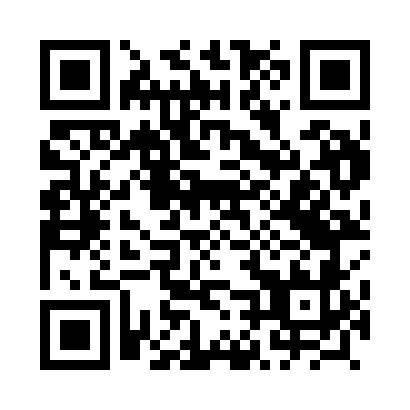 Prayer times for Golina, PolandWed 1 May 2024 - Fri 31 May 2024High Latitude Method: Angle Based RulePrayer Calculation Method: Muslim World LeagueAsar Calculation Method: HanafiPrayer times provided by https://www.salahtimes.comDateDayFajrSunriseDhuhrAsrMaghribIsha1Wed2:415:1612:455:538:1410:382Thu2:375:1412:455:548:1610:413Fri2:335:1312:445:558:1710:444Sat2:315:1112:445:568:1910:485Sun2:305:0912:445:578:2110:506Mon2:305:0712:445:588:2210:517Tue2:295:0512:445:598:2410:528Wed2:285:0412:446:008:2610:529Thu2:275:0212:446:018:2710:5310Fri2:275:0012:446:028:2910:5411Sat2:264:5812:446:038:3010:5412Sun2:254:5712:446:048:3210:5513Mon2:254:5512:446:058:3410:5614Tue2:244:5412:446:058:3510:5615Wed2:234:5212:446:068:3710:5716Thu2:234:5112:446:078:3810:5817Fri2:224:4912:446:088:4010:5818Sat2:224:4812:446:098:4110:5919Sun2:214:4612:446:108:4311:0020Mon2:214:4512:446:118:4411:0021Tue2:204:4412:446:128:4611:0122Wed2:204:4212:446:128:4711:0223Thu2:194:4112:446:138:4811:0224Fri2:194:4012:456:148:5011:0325Sat2:184:3912:456:158:5111:0426Sun2:184:3812:456:168:5211:0427Mon2:184:3712:456:168:5411:0528Tue2:174:3612:456:178:5511:0529Wed2:174:3512:456:188:5611:0630Thu2:174:3412:456:198:5711:0731Fri2:174:3312:456:198:5911:07